Rodzaj badania*):      urzędowe  rutynowe ;     urzędowe monitoringowe;        usługoweCel badania:    obszar regulowany prawnie;      inny cel  – (wpisać jaki):  ……………………………………………Nazwisko, imię pobierającego……………….............................................................Data/ godz. pobrania próbki.................................................. Nr protokołu  pobrania………………………………  Plan pobierania próbek  (wpisać jaki)……………………………………………………..           Procedura pobierania próbek (wpisać jaka):…………………………………………………………………………………..……………………….………… 	Miejsce pobrania*):   zakład mięsny  rzeźnia  gospodarstwo   zakład mleczarski   inne -wpisać jakie: …………………………………………………………..Adresaci sprawozdania z badań : zlecający,   właściciel,   inne.………………………………………….………….………………………..Forma przekazania *) :    odbiór własny  listownie  elektronicznie: adres e-mail:……………………………………..…......................................Niepewność pomiaru dla metod akredytowanych ilościowych jest podawana zgodnie z ISO 19036: na życzenie Klienta (zaznaczyć, jeżeli Klient wymaga) i/lub, gdy jest to istotne dla ważności lub zastosowania wyników badań i/lub, gdy wpływa na zgodność z wyspecyfikowaną granicą. Niepewność pomiaru opiera się na odchyleniu standardowemu odtwarzalności wewnątrzlaboratoryjnej  (niepewność nie uwzględnia etapu pobierania i transportu próbek).  Klient może otrzymać  na sprawozdaniu z badań stwierdzenie zgodności wyniku z wymaganiami . W celu ustalenia zasady podejmowania decyzji oraz wymagań konieczne jest skontaktowanie się  Klienta z Kierownikiem pracowni.ZHW posiada akredytację PCA Nr AB 594. Aktualny zakres akredytacji dostępny na stronie  www.pca.gov.pl oraz www.zgora.wiw.gov.plWykaz metod nieakredytowanych dostępny jest  na stronie internetowej www.zgora.wiw.gov.pl oraz  u Kierownika PracowniKlient oświadcza,  że zapoznał się z cennikiem badań laboratoryjnych i akceptuje go jako integralną część niniejszej umowy.Za prawidłowe pobranie i dostarczenie próbek do badania odpowiada Klient.Klientowi przysługuje prawo do złożenia skargi na działalność ZHW do Lubuskiego Wojewódzkiego Lekarza Weterynarii w ciągu 14 dni od otrzymania Sprawozdania z badań. Opis procesu „Postępowanie ze skargami” dostępny na życzenie Klienta w ZHW. Klient ma prawo uczestnictwa w badaniach własnych jako obserwator, spełniając wymagania ZHW. ZHW  zobowiązuje się do przestrzegania bezstronności i poufności, z wyjątkiem sytuacji, gdy występuje bezpośrednie zagrożenie zdrowia, życia ludzi lub względy epizootyczne. ZHW powiadamia w takich przypadkach właściwe do tych spraw organy nadzoru zgodnie z obowiązującym prawem.Przetwarzanie danych osobowych odbywa się zgodnie z „Klauzulą informacyjną” dostępną na stronie www.zgora.wiw.gov.pl w zakładce RODO oraz w ZHW.                                                                                                                                                                                                                                                                                          Pozostałości próbek po badaniach nie podlegają zwrotowi.ZHW może odstąpić od realizacji całości lub części zlecenia w sytuacji, gdy stan dostarczonej próbki jest niezgodny z kryteriami przyjęcia i oceny próbki w pracowni.  O fakcie odstąpienia od badań informowany jest Klient.Wszelkie zmiany do zlecenia wymagają formy pisemnej.Wynik badania jest nieprzydatny do oceny w obszarze regulowanym prawnie, jeżeli badanie wykonywane jest metodą inną niż wskazuje przepis prawny.Podpis Klienta stanowi akceptację wybranych metod badawczych stosowanych w ZHW i potwierdza zapoznanie się z informacjami zawartymi w zleceniu.                                                                                                                                                   Czytelny podpis  Zlecającego lub jego przedstawiciela                        ……………………………………..WYKAZ  KIERUNKÓW / METOD  BADAWCZYCH  Wypełnia ZHW - punkt przyjęć i personel pracowniStan próbek w chwili przyjęcia*:      bez zastrzeżeń			temperatura transportowania ……….…………….0C          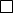  uwagi………………………………………………………………………………………………………………………………………………………………………………………………………………………………………………………………………………………………………………………………………………………………………………………………………………………………………………………………………………Przeglądu zlecenia i próbek dokonał w punkcie przyjęć „A”   			               	Próbkę(-ki) zweryfikował i odebrał do pracowni                                                                  ……………………………………………………………….			……………………………………………………………		                      Data, godzina,  podpis  							                              podpis   Wojewódzki Inspektorat Weterynarii w Zielonej GórzeZakład Higieny Weterynaryjnej ul. Bohaterów Warszawy 466-400 Gorzów Wlkp.tel.: 95/720 42 63e-mail: gorzowwlkp.zhw@wet.zgora.plZLECENIE DO BADAŃ LABORATORYJNYCHw Pracowni  Badań Mikrobiologicznych (żywność, pasze, próbki środowiskowe)Zleceniodawca(nazwa, adres, telefon)Zleceniodawca(nazwa, adres, telefon)Zleceniodawca(nazwa, adres, telefon)Właściciel (nazwa, adres, telefon, WNI)Właściciel (nazwa, adres, telefon, WNI)Właściciel (nazwa, adres, telefon, WNI)Właściciel (nazwa, adres, telefon, WNI)Płatnik (nazwa, adres, telefon ,NIP lub PESEL)Płatnik (nazwa, adres, telefon ,NIP lub PESEL)WNI:WNI:WNI:WNI:NIP/PESEL: NIP/PESEL: OPIS PRÓBEK  I  PARAMETRÓW  DO  BADAŃOPIS PRÓBEK  I  PARAMETRÓW  DO  BADAŃOPIS PRÓBEK  I  PARAMETRÓW  DO  BADAŃOPIS PRÓBEK  I  PARAMETRÓW  DO  BADAŃOPIS PRÓBEK  I  PARAMETRÓW  DO  BADAŃOPIS PRÓBEK  I  PARAMETRÓW  DO  BADAŃOPIS PRÓBEK  I  PARAMETRÓW  DO  BADAŃOPIS PRÓBEK  I  PARAMETRÓW  DO  BADAŃOPIS PRÓBEK  I  PARAMETRÓW  DO  BADAŃL.p.Opis próbkiIlośćpróbekIlośćpróbekWagapróbkiDataprodukcji/ważnościMetoda Badawcza- wpisać  Lp. z wykazu na odwrocieMetoda Badawcza- wpisać  Lp. z wykazu na odwrocieNr próbki (wypełnia ZHW)Lp.KIERUNEK BADANIAMETODA BADAWCZAAkredytacja [A]  1.Liczba drobnoustrojów PN-EN ISO 4833-1:2013-12 A2.Salmonella spp. – wykrywanie  - próbki zbiorczePN-EN ISO 6579-1:2017-04 +A1:2020-09, Schemat White’a – Kauffmanna –Le MinoraA2a.Salmonella spp. – wykrywanie – próbki pojedynczePN-EN ISO 6579-1:2017-04 +A1:2020-09, Schemat White’a – Kauffmanna –Le MinoraA3.Escherichia coli - liczbaPN-ISO 16649-2: 2004A4.Listeria monocytogenes –wykrywanie – próbki zbiorczePN-EN ISO 11290-1:2017-07A4a.Listeria monocytogenes – wykrywanie -  próbka pojedynczaPN-EN ISO 11290-1:2017-07A5.Enterobacteriaceae –liczba (temp. inkubacji 370C)PN –EN  ISO  21528-2: 2017-08A6.Gronkowce koagulazo-dodatnie - liczba (temp. inkubacji 370C)PN-EN ISO 6888-2:2022-03A7.Listeria monocytogenes - liczbaPN-EN ISO 11290-2:2017-07A8.Komórki somatyczne – liczba. Metoda mikroskopowa PN-EN ISO 13366-1: 2009 +AC:2009+Ap1:2009A9.Clostridium  perfringens - wykrywaniePN – EN ISO  7937: 2005 A10.Campylobacter  spp. - liczbaPN-EN ISO 10272-2:2017-10 A11.Antybiotyki, sulfonamidy i inne substancje przeciwbakteryjne   - wykrywaniePB-01/M edycja 5 z dnia 01.09.2020r. na podstawie instrukcji producenta testu Delvotest SP-NT, DSMA12.DNA Salmonella spp. - wykrywaniePB-03/M edycja 6 z dnia 01.09.2020r. na podstawie instrukcji aparatu BAXQ7Potwierdzenie wyników dodatnich metodą hodowlaną wg PN-EN ISO 6579-1:2017-4+A1:2020-09, Schemat White’a – Kauffmanna –Le MinoraA13.DNA Listeria monocytogenes - wykrywaniePB-02/M edycja 6 z dnia 01.09.2020r.  na podstawie instrukcji aparatu BAXQ7Potwierdzenie wyników dodatnich metodą hodowlaną wg PN-EN ISO 11290-1:2017-07A14.Płytki kontaktowe - liczba drobnoustrojów  I-01/PN-ISO 18593:2018-0815.Płytki kontaktowe - liczba Enterobacteriaceae  I-01/PN-ISO 18593:2018-0816.Clostridium  perfringens - liczbaPN – EN ISO  7937: 200517.Campylobacter  spp. - wykrywanie  PN-EN ISO 10272-1:2017-1018.Mleko i przetwory mleczne. Drożdże i/lub pleśnie - liczba PN-ISO 6611: 200719.Drożdże i/lub pleśnie - liczba Produkty o aktywności wody wyższej niż 0,95PN-ISO 21527-1:200920.Drożdże i/lub pleśnie - liczba Produkty o aktywności wody niższej lub równej  0,95PN-ISO 21527-2:200921.Szczelność konserw hermetycznie zamkniętych.PN-A- 82055-4:1997PN-A-82055-/Az1:200222.Inne (po konsultacji z Kierownikiem pracowni lub osobą upoważnioną)